“ESTADÍSTICAS A PROPÓSITO DELDÍA INTERNACIONAL DE LOS PUEBLOS INDÍGENAS (9 DE AGOSTO)”En México existen 6 695 228 personas de 5 años de edad o más que hablan alguna lengua indígena, de las cuales 50.9% son mujeres y 49.1% hombres.Entre 1930 y 2015 la tasa de hablantes de lenguas indígenas de 5 años de edad o más, se redujo de 16.0 a 6.6 por ciento.La cartografía del INEGI contiene más de 17 millones de nombres geográficos que incluyen las 68 lenguas indígenas nativas.El 23 de diciembre de 1994, durante el Decenio Internacional de las Poblaciones Indígenas del Mundo, la Asamblea General de Naciones Unidas decidió que se celebrara cada 9 de agosto el Día Internacional de las Poblaciones Indígenas para conmemorar la primera reunión, en 1982, del Grupo de Trabajo sobre Poblaciones Indígenas de la Subcomisión de Prevención de Discriminaciones y Protección a las Minorías.El objetivo es fortalecer la cooperación internacional para la solución de los problemas con los que se enfrentan las comunidades indígenas en esferas tales como los derechos humanos, el medio ambiente, el desarrollo, la educación y la salud.De acuerdo con el Censo de Población y Vivienda 2010, en México la población de 5 años de edad o más que habla alguna lengua indígena asciende a 6 695 228 personas, de las cuales 50.9% son mujeres y 49.1% hombres.Los grupos de habla de lengua indígena están establecidos principalmente en el sur, oriente y sureste del territorio nacional: Oaxaca, Chiapas, Veracruz de Ignacio de la Llave, Puebla y Yucatán. Estas cinco entidades concentran 61.09% de la población total de habla indígena.De acuerdo con los datos de censos y conteos de población históricos, la tasa de hablantes de lenguas indígenas de 5 años de edad o más se redujo de un 16.0% en 1930 a 6.6% en 2015.La cartografía del INEGI contiene más de 17 millones de nombres geográficos que incluyen las 68 lenguas indígenas nativas. Este patrimonio cultural se conserva mediante el Registro de Nombres Geográficos Continentales e Insulares con fines Estadísticos y Geográficos (https://www.inegi.org.mx/app/geo2/cng/) que concentra los nombres oficiales y estandarizados de acuerdo con la Norma Técnica, publicada en el Diario Oficial de la Federación el 25 de junio de 2015.Otra herramienta para la preservación de nombres geográficos, específicamente de las localidades, es el Archivo Histórico de Localidades Geoestadísticas (https://www.inegi.org.mx/app/geo2/ahl/). En él se recopila información de catálogos, listas y registros que se han elaborado en diferentes dependencias desde 1900. Estos documentos fueron producto de los trabajos de actualización de la integración territorial de las diversas entidades federativas de México; así mismo, han sido una ayuda eficiente para efectuar levantamientos de censos, encuestas y muestreos de diversos tipos.Se anexa Nota TécnicaPara consultas de medios y periodistas, contactar a: comunicacionsocial@inegi.org.mx o llamar al teléfono (55) 52-78-10-00, ext. 1134, 1260 y 1241.Dirección de Atención a Medios / Dirección General Adjunta de Comunicación                                                 NOTA TÉCNICA“ESTADÍSTICAS A PROPÓSITO DELDÍA INTERNACIONAL DE LOS PUEBLOS INDÍGENAS (9 DE AGOSTO)”El 23 de diciembre de 1994, durante el Decenio Internacional de las Poblaciones Indígenas del Mundo, la Asamblea General de Naciones Unidas decidió, que se celebrara cada año el Día Internacional de las Poblaciones Indígenas el 9 de agosto, para conmemorar la primera reunión, en 1982, del Grupo de Trabajo sobre Poblaciones Indígenas de la Subcomisión de Prevención de Discriminaciones y Protección a las Minorías.El objetivo de esta conmemoración es fortalecer la cooperación internacional para la solución de los problemas con los que se enfrentan las comunidades indígenas en esferas tales como los derechos humanos, el medio ambiente, el desarrollo, la educación y la salud.LOS PUEBLOS INDÍGENAS EN EL CONTEXTO INTERNACIONALLos pueblos indígenas representan una gran diversidad: más de 5 000 grupos distintos en 90 países y hablan, en conjunto, aproximadamente 7 000 lenguas. Están constituidos por cerca de 370 millones de personas, es decir, más del 5% de la población mundial. Sin embargo, se encuentran entre las poblaciones más desfavorecidas y vulnerables y representan el 15% de los más pobres.La Declaración de las Naciones Unidas sobre los derechos de los pueblos indígenas, aprobada el 13 de septiembre de 2007 afirma que “Los pueblos indígenas son iguales a todos los demás pueblos” y, reconoce al mismo tiempo el “derecho de todos los pueblos a ser diferentes, a considerarse a sí mismos diferentes y a ser respetados como tales”.De acuerdo con el Artículo 13 párrafo 1 de esta Declaración “Los pueblos indígenas tienen derecho a revitalizar, utilizar, fomentar y transmitir a las generaciones futuras sus historias, idiomas, tradiciones orales, filosofías, sistemas de escritura y literatura, y a atribuir nombres a sus comunidades, lugares y personas, así como a mantenerlos”.Naciones Unidas, reconoce que las lenguas desempeñan un papel crucial en la vida cotidiana de las personas, no sólo como instrumento de comunicación, educación, integración social y desarrollo, sino también como depositario de la identidad, la historia cultural, las tradiciones y la memoria únicas de cada persona. En este sentido, se busca sensibilizar a la sociedad, no sólo para beneficiar a las personas que hablan esas lenguas, sino también para que otros aprecien la importante contribución que hacen a la diversidad cultural de nuestro mundo.INFORMACIÓN SOBRE LENGUAS INDÍGENAS EN MÉXICODe acuerdo con el Censo de Población y Vivienda 2010, la población de 5 años de edad o más que habla alguna lengua indígena ascienden a 6 695 228, de las cuales 50.9% son mujeres y 49.1% hombres establecidos principalmente en el sur, oriente y sureste del territorio nacional: Oaxaca, Chiapas, Veracruz de Ignacio de la Llave, Puebla y Yucatán. Estas cinco entidades concentran 61.09% de la población total de habla indígena.	Población hablante de lengua indígena por entidad federativa según sexo	Fuente: INEGI. Censo de Población y Vivienda 2010.De acuerdo con los datos de censos y conteos de población históricos, la tasa de hablantes de lenguas indígenas de 5 años de edad o más se redujo de 16.0% en 1930 a 6.6% en 2015.	Tasa de hablantes de lengua indígena de 5 añosy más de 1930 a 2015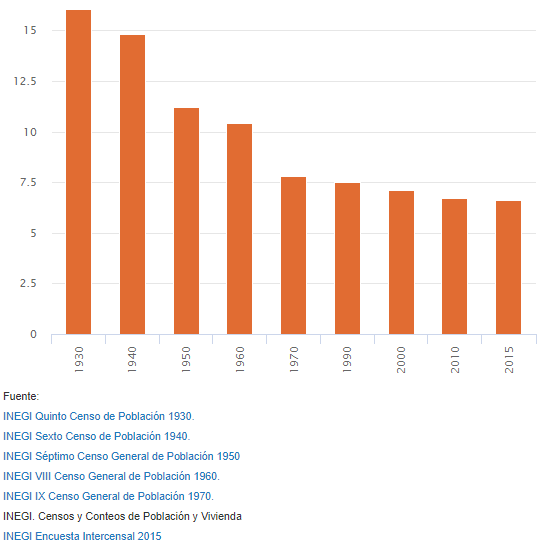 NOMBRES GEOGRÁFICOS INDÍGENAS EN LA CARTOGRAFÍAEn el continente americano, los nombres geográficos se acuñaron en el mismo lugar donde se usan o se usaron. Normalmente contienen elementos lingüísticos semánticamente relacionados con el espacio y las circunstancias en el momento de asignar el nombre.En la mayoría de los países de América Latina de habla hispana, sus cartografías refieren a los topónimos oficiales en español, sin considerar los términos de los distintos pueblos locales, a los cuales se les considera como exónimos (es decir nombres que le dieron personas que no hablan la lengua).Si bien el Grupo de Expertos de Naciones Unidas sobre Nombres Geográficos (UNGEGN), recomendó utilizar los exónimos en la menor medida, con las políticas de rescate de las lenguas indígenas en distintos países de América Latina mediante la educación de manera oficial de las principales lenguas indígenas, se implementa la enseñanza de los nombres geográficos, de los topónimos existentes dentro de las regiones o localidades o pueblos indígenas. Los topónimos mantienen el origen de los nombres geográficos de los ríos, valles, montañas y de las localidades que componen su hábitat, desde la época precolombina y conquista española en el siglo XV hasta la actualidad.Bajo estos principios, la toponimia oficial en el idioma español de los distintos países de América, tiene el reto de producir carto-toponimia en las lenguas nativas que hoy en día existen, lo que genera nombres geográficos en las lenguas originales de sus regiones y en consecuencia, la oficialización de los exónimos que se producen con el idioma español y con la cantidad de nombres geográficos de los distintos idiomas que el UNGENG establece como oficiales.En la siguiente tabla se presentan ejemplos de los exónimos de los distintos accidentes geográficos, localidades y de países, con respecto al idioma español y la lengua náhuatl:Diccionario náhuatl – español en línea en AULEX (https://aulex.org/nah-es/)En la actualidad, las herramientas geo-tecnológicas y la creciente globalización ofrecen una mayor comprensión de los nombres geográficos y su patrimonio cultural, evitando el riesgo de perder los orígenes de distintos lugares del mundo.La cartografía del INEGI contiene más de 17 millones de nombres geográficos, los cuales incluyen las 68 lenguas indígenas nativas. Actualmente, dicho patrimonio cultural se conserva mediante el Registro de Nombres Geográficos Continentales e Insulares con fines Estadísticos y Geográficos (https://www.inegi.org.mx/app/geo2/cng/), el cual concentra los nombres oficiales y estandarizados de acuerdo con la Norma Técnica, publicada en el Diario Oficial de la Federación el 25 de junio de 2015.Otra herramienta para la preservación de nombres geográficos, específicamente de las Localidades, es el Archivo Histórico de Localidades Geoestadísticas (https://www.inegi.org.mx/app/geo2/ahl/); en él se recopila información de catálogos, listas y registros que se han elaborado en diferentes dependencias desde 1900. Estos documentos fueron producto de los trabajos de actualización de la integración territorial de las diversas entidades federativas de México; así mismo, han sido una ayuda eficiente para efectuar levantamientos de censos, encuestas y muestreos de diversos tipos.BIBLIOGRAFÍA Y SITIOS DE CONSULTA•	Declaración de las Naciones Unidas sobre los Derechos de los Pueblos Indígenas.https://www.un.org/esa/socdev/unpfii/documents/DRIPS_es.pdf•	Organización de Naciones Unidas.  https://www.un.org/es/events/indigenousday/index.shtml•	Catálogo de las Lenguas Indígenas Nacionales.https://www.inali.gob.mx/pdf/CLIN_completo.pdf•	Instituto Nacional de Lenguas Indígenas.https://site.inali.gob.mx/Micrositios/DILM2019/lenguas_riesgo.html#tema1http://www.mapalenguasindigenas.cultura.gob.mx/•	Instituto Nacional de Estadística y Geografíahttps://www.inegi.org.mx/temas/lengua/default.html#Informacion_generalhttps://www.inegi.org.mx/app/geo2/cng/https://www.inegi.org.mx/app/geo2/ahl/ANEXOLAS LENGUAS INDÍGENAS EN MÉXICODe acuerdo con el Catálogo de las Lenguas Indígenas Nacionales emitido por el Consejo Nacional del Instituto Nacional de Lenguas Indígenas, se incluyen 68 agrupaciones lingüísticas, relacionadas a 11 familias indoamericanas: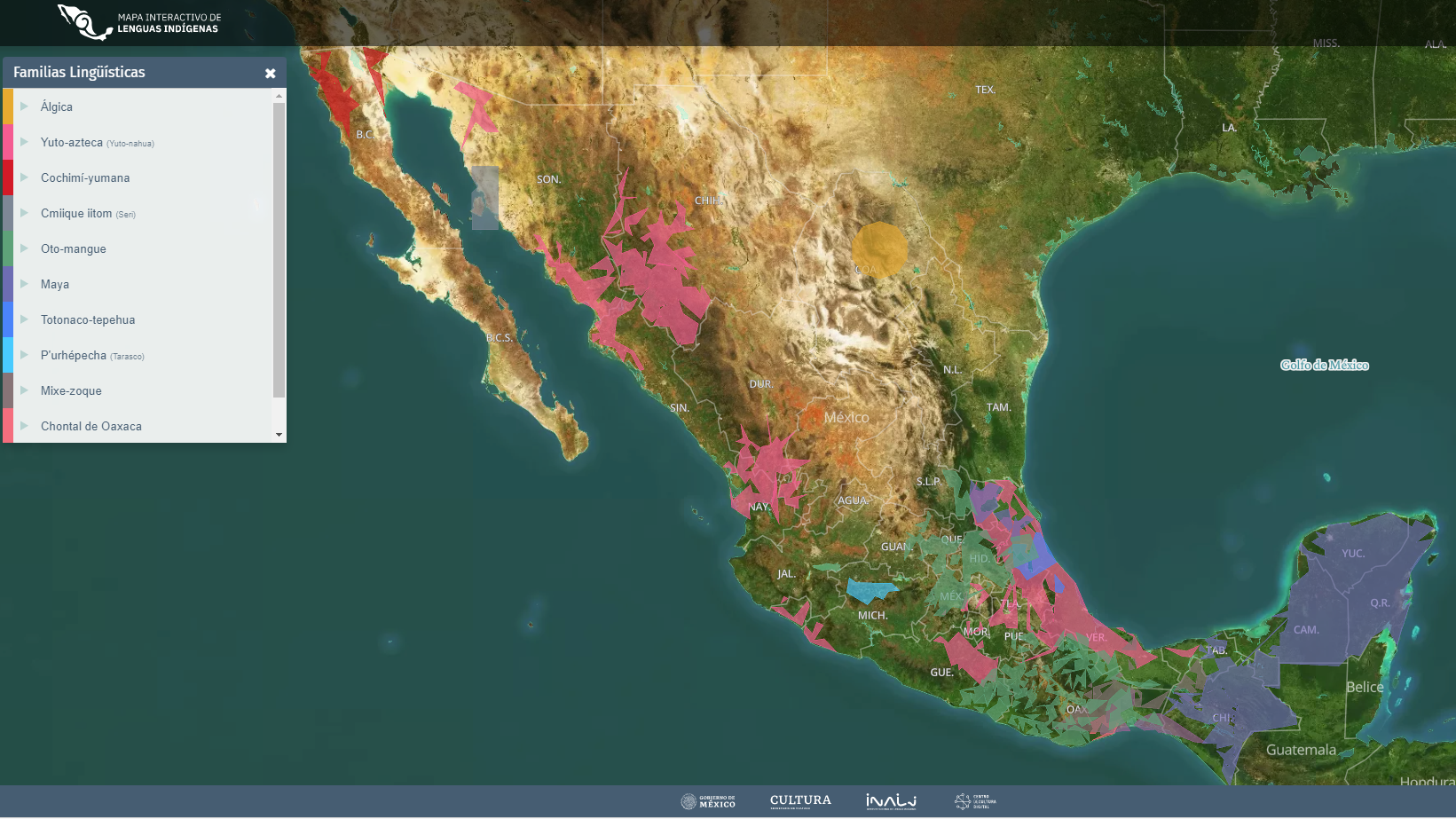 Instituto Nacional de Lenguas Indígenas. Mapa Interactivo de Lenguas Indígenas (http://www.mapalenguasindigenas.cultura.gob.mx/)El Instituto Nacional de Lenguas Indígenas considera importante que cada variante lingüística sea tratada como lengua; por lo tanto, es importante destacar que México cuenta con 364 lenguas o variantes lingüísticas.En gran parte del mundo, existen pueblos donde sólo algunas personas adultas hablan alguna lengua y no la han transmitido a las nuevas generaciones; esas lenguas están en riesgo de desaparecer.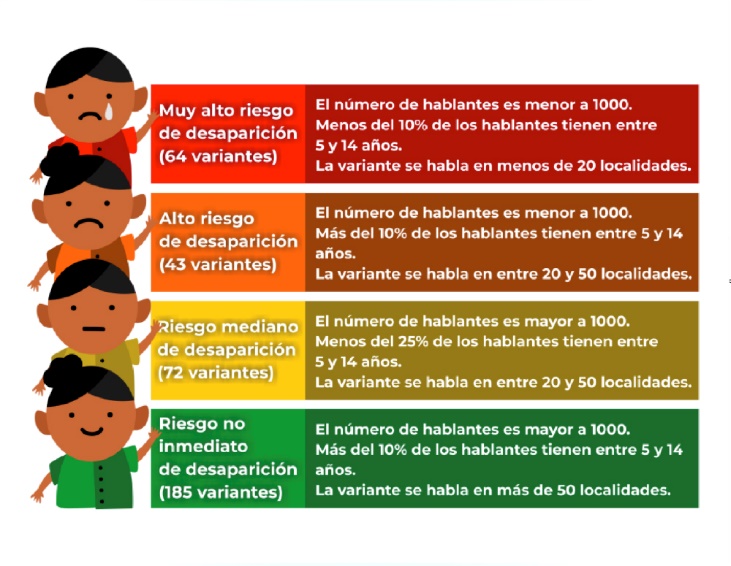 Instituto Nacional de Lenguas Indígenas. Lenguas en riesgo. (https://site.inali.gob.mx/Micrositios/DILM2019/lenguas_riesgo.html#tema1)Entidad FederativaTotalHombresMujeresOaxaca1,165,18647.452.6Chiapas1,141,49949.450.6Veracruz de Ignacio de la Llave644,55948.851.2Puebla601,68047.852.2Yucatán537,51650.949.1Guerrero456,77447.852.2México376,83048.151.9Hidalgo359,97249.250.8San Luis Potosí248,19650.449.6Quintana Roo196,06053.846.2Michoacán de Ocampo136,60848.052.0Ciudad de México122,41147.152.9Chihuahua104,01450.549.5Campeche91,09451.448.6Tabasco60,52651.948.1Sonora60,31055.144.9Jalisco51,70251.148.9Nayarit49,96350.349.7Baja California41,00552.647.4Nuevo León40,13750.649.4Morelos31,38849.450.6Durango30,89450.249.8Quétaro29,58549.250.8Tlaxcala27,65350.249.8Sinaloa23,42654.745.3Tamaulipas23,29651.348.7Guanajuato14,83553.846.2Baja California Sur10,66159.440.6Coahuila de Zaragoza6,10556.943.1Zacatecas4,92454.145.9Colima3,98357.242.8Aguascalientes2,43658.441.6Lengua de pueblos con mayor arraigo en las regiones de MéxicoExónimos de la lengua náhuatl de topónimos en españolLengua de pueblos con mayor arraigo en las regiones de MéxicoExónimos de la lengua náhuatl de topónimos en españolTopónimo Náhuatl - EspañolTopónimo Náhuatl - EspañolAmerika: AméricaYutan: Utah, estado de la Unión AmericanaYankuik Mexiko: Nuevo México, Nuevo Méjico, estado norteamericano Alaskak: Alaska Yankuik Anglitlalpan: Nueva InglaterraTexan: Tejas, Texas (Lugar de las tejas o tejados) estado de la Unión AmericanaTIKA: EEUU, EUA (Estados Unidos de América)Kariokatitlan: Río de JaneiroKuautemalan: Guatemala (Lugar en la orilla de los árboles), nombre del país centroamericano y de la ciudad capitalMexiko (Lugar en el ombligo de la luna) MéxicoTlajkotlaltikpan: Ecuador m, línea que divide al planeta en dos hemisferios Tetokoyan: Cementerio m, panteón m, camposantoTeokalpoli: Iglesia del barrio f, parroquia fTeoyotika tepacholistli: Abadía f, monasterio m, convento mMayapan: Península de Yucatán f, Región Maya f, comprende los estados mexicanos de Yucatán, Campeche, Quintana Roo, Tabasco, Chiapas, y las naciones centroamericanas de Guatemala, Belice, El Salvador y HondurasIkxitlan: El Bajío (Lugar de abajo o del talón), región geográfica de México que corresponde a las tierras de los estados de Guanajuato, Querétaro y norte de MichoacánLengua de pueblos con mayor arraigo en las regiones de MéxicoExónimos de la lengua náhuatl de topónimos en españolLengua de pueblos con mayor arraigo en las regiones de MéxicoExónimos de la lengua náhuatl de topónimos en españolTopónimo Náhuatl - EspañolTopónimo Náhuatl - EspañolIxachitlan: América (Lugar de la gran tierra), así nombraban los aztecas al continente americano antes de la llegada de los españolesPopokatepetl: Popocatepetl (Cerro humeante), montaña emblemática de México que también lo llaman Don GregorioIstasiuatl: Iztacihuatl (Mujer blanca), montaña compañera del Popocatepetl que se encuentra a un costado, la cual es visible desde el Valle de México Koluakan: Culiacán, Culhuacan (Lugar de ríos torcidos), SinaloaKueyatlalko: Guanajuato (Lugar en la tierra de ranas), topónimo de origen tarasco, que se tradujo al náhuatlKualneskaltepek: Villahermosa (Lugar en la ciudad hermosa), topónimo castellano, que fue traducido a la lengua náhuatlChapoltepek: Chapultepec (Lugar en el cerro de los saltamontes), nombre del bosque más hermoso de la ciudad de México, famoso por sus zonas residenciales y su castillo histórico. Es también municipio del Estado de México y un barrio de la ciudad de OaxacaAmiktlan, amaitl, amanali: LagunaOjkali CalleOchpantli: Calle ampliakaltsalantli: CallejónEjekalkixoayan: AeropuertoKali, tlasolili: EdificioUeykali: Edificio altoTlamachtilkali: Edificio escolarTlajtokatekitl: Edificio públicoJidalgo, Kalpanpilko Hidalgo (estado)Agrupación lingüísticaFamilia indoamericanaAkatekoVI Familia mayaAmuzgoV Familia oto-mangueAwakatekoVI Familia mayaAyapanecoIX Familia mixe-zoqueCoraII Familia yuto-nahuaCucapáIII Familia cochimí-yumanaCuicatecoV Familia oto-mangueChatinoV Familia oto-mangueChichimeco jonazV Familia oto-mangueChinantecoV Familia oto-mangueChocholtecoV Familia oto-mangueChontal de OaxacaX Familia chontal de OaxacaChontal de TabascoVI Familia mayaChujVI Familia mayaCh’olVI Familia mayaGuarijíoII Familia yuto-nahuaHuastecoVI Familia mayaHuaveXI Familia huaveHuicholII Familia yuto-nahuaIxcatecoV Familia oto-mangueIxilVI Familia mayaJakaltekoVI Familia mayaKaqchikelVI Familia mayaKickapooI Familia álgicaKiliwaIII Familia cochimí-yumanaKumiaiIII Familia cochimí-yumanaKu’ahlIII Familia cochimí-yumanaK’iche’VI Familia mayaLacandónVI Familia mayaMamVI Familia mayaMatlatzincaV Familia oto-mangueMayaVI Familia mayaMayoII Familia yuto-nahuaMazahuaV Familia oto-mangueMazatecoV Familia oto-mangueMixeIX Familia mixe-zoqueMixtecoV Familia oto-mangueNáhuatlII Familia yuto-nahuaOlutecoIX Familia mixe-zoqueOtomíV Familia oto-manguePaipaiIII Familia cochimí-yumanaPameV Familia oto-manguePápagoII Familia yuto-nahuaPimaII Familia yuto-nahuaPopolocaV Familia oto-manguePopolucade la Sierra IX Familia mixe-zoqueQato’kVI Familia mayaQ’anjob’alVI Familia mayaQ’eqchí’VI Familia mayaSayultecoIX Familia mixe-zoqueSeriIV Familia seriTarahumaraII Familia yuto-nahuaTarascoVIII Familia tarascaTekoVI Familia mayaTepehuaVII Familia totonaco-tepehuaTepehuano del norteII Familia yuto-nahuaTepehuano del surII Familia yuto-nahuaTexistepequeñoIX Familia mixe-zoqueTojolabalVI Familia mayaTotonacoVII Familia totonaco-tepehuaTriquiVI Familia oto-mangueTlahuicaV Familia oto-mangueTlapanecoV Familia oto-mangueTseltalVI Familia mayaTsotsilVI Familia mayaYaquiII Familia yuto-nahuaZapotecoV Familia oto-mangueZoqueIX Familia mixe-zoque